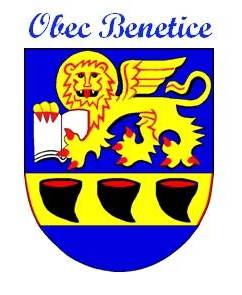 3/193Usnesení ze zasedání zastupitelstva obceMísto konání: budova OÚ BeneticeDne 22.5.2020Zahájení 18:00 hod. Přítomni: Vostalová J., Novotný R., Herbrich V., Krejčí K., Vostal J., Valík M., Hosté : Herbrichová M.Plnění usnesení z minulého ZOZO schválilo pokračování členství v MAS Podhorácko pro období 2021 – 2027Pro 6, proti 0 hlasůZO schválilo prodloužení nájmu v obecním bytě v budově ZŠPro 6, proti 0 hlasůZO schválilo finanční podporu pro Linku bezpečí ve výši 2 000,-KčPro 6, proti 0 hlasůZO schválilo podepsání smlouvy na zajištění dopravní obslužnosti s Krajem Vysočina Pro 6, proti 0 hlasůZO schválilo účetní uzávěrku za rok 2019 Obce Benetice Pro 6, proti 0 hlasůZO schválilo účetní uzávěrku za rok 2019 ZŠ Benetice Pro 6, proti 0 hlasůZO schválilo závěrečný účet obce za rok 2019 bez výhrad Pro 6, proti 0 hlasůZO schválilo závěrečný účet ZŠ za rok 2019 bez výhrad Pro 6, proti 0 hlasůStarostka obce informovala ZO o úpravě rozpočtu – Rozpočtové opatření č. 1ZO projednalo zprávu z přezkoumání hospodaření obce za rok 2019ZO schválilo návrh zápisu do obecní kroniky za rok 2019 Pro 6, proti 0 hlasůByl předložen zápis o kontrole FV a KV, ZŠZO schválilo žádost ředitelky ZŠ o převod výsledku hospodaření za rok 2019 do rezervního fontu Pro 6, proti 0 hlasůZO projednalo žádost o možnosti zřízení vodovodní přípojky (příloha k Usnesení) k rekreačnímu objektu p.č. st. 61. ZO nemá námitek ke zřízení vodovodní přípojky v případě, že bude přepracován předložený situační nákres, který navrhoval umístění vodovodní šachty v komunikaci obce. Vodovodní šachta nemůže být umístěna v komunikaci obce ani v jejich přilehlých částech. Pro 6, proti 0 hlasůUkončeno v 19:00 hod.Zapsal: Vostal JanOvěřil: Krejčí Karel            Herbrich Vítězslav